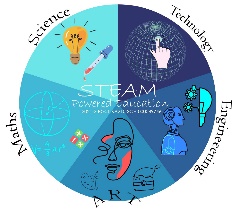                          Индивидуални отчети за обследване на участници                                 в мобилност “The motion of the technology”                                                      19.09-23.09.2022 г.      Руслана е отлична ученичка с отлично владеене на английски език. Изключително мотивирана да участва в мобилност по проект “STEAM-POWERED EDUCATION” и потенциал да допринесе с участието си в него. Заявява, че би искала да участва във всички дейности и би се включила активно в тях.        След успешното си представяне на интервюто за селекция на участници Руслана бе избрана да участва в мобилност “The motion of technology“ Турция в периода 19.09-23.09.2022 г. По време на нея Руслана активно комуникира на английски език с всички участници в мобилността. Включи се със знанията си активно в работилниците, въпреки че споделя, че това е нещо съвсем ново за нея, но има голямо желание да научи. Участва също така активно и в STEAM уроците организирани от турските партньори и в засаждането на дръвчето на българската делегация.        Преди, по време и след мобилностите се включи и в оценката на успеваемостта на проекта с включването си във всички анкети, както на водещата организация, така и на партньорската. Споделя, че участието ѝ в мобилността е допринесло изключително с нови знания, преживявания и разширяване на светогледа. Споделя още, че преди е била мълчалива и затворена към останалите, но с участието си в дейностите по екипи е преодоляла този си недостатък.      Родителите на Руслана също споделиха вълнението си от участието ѝ в проекта, и това че е много доволна и е било вълнуващо преживяване за Руслана след завръщането ѝ.                                                                                                      Дата: септември 2022        Божидара е много добра ученичка и добро ниво на владеене на английски език. Мотивирана е да участва в мобилност по проект “STEAM-POWERED EDUCATION”, защото вярва, че има с какво да допринесе с участието си. Заявява, че ще участва активно във всички дейности по него.        След успешното си представяне на интервюто за селекция на участници Божидара бе избрана да участва в мобилност “The motion of technology“ Турция в периода 19.09-23.09.2022 г. В началото на мобилността Божидара бе срамежлива и усещаше езиковата бариера и имаше притеснения от допускане на грешки при говорене. С течение на времето се отпусна и започна активно да комуникира на английски език с участниците в нея. Включи се със знанията си активно в работилниците. Тя споделя, че това е нещо ново за нея, но има желание да научи. Включи се активно и в STEAM уроците организирани от турските партньори, Арт работилницата със своя рисунка и заявява, че рисуването е нейната страст, както и засаждането на дръвчето на българската делегация.         Преди, по време и след мобилностите се включи и в оценката на успеваемостта на проекта с включването си във всички анкети, както на водещата организация, така и на партньорската. Споделя, че участието ѝ в мобилността е допринесло с много нови и интересни  знания, преживявания и емоции. С участието си в дейностите по екипи е преодоляла интровертния си характер и най-вече страха от допускане на грешки при говорене на английски език.       Родителите на Божидара бяха изключително развълнувани от участието ѝ в проекта и споделиха, че е изключително доволна от участието.                                                                                                                                          Дата: септември 2022       Гьозюм е много добра ученичка и добро ниво на владеене на английски и турски език. Изключително мотивирана е да участва в мобилност по проект “STEAM-POWERED EDUCATION”, защото иска да допринесе с каквото може и ще даде всичко от себе си по време на участието си. Изразява желанието си да участва активно във всички дейности по него.        След успешното си представяне на интервюто за селекция на участници Гьозюм бе избрана да участва в мобилност “The motion of technology“ Турция в периода 19.09-23.09.2022 г. През цялата мобилност Гьозюм се наложи като лидер на екипа поради по-отворения си характер и липсата на езикова бариера. Нямаше  притеснения от допускане на грешки при говорене както на английски, така и на турски език когато се налагаше. Включи се със знанията си активно в работилниците. Тя споделя, че няма познания в областта на STEAM и иска много да се научи. Включи се активно и в STEAM уроците организирани от турските партньори. Въпреки, че рисуването не ѝ е на сърце се включи в Арт работилницата със своя рисунка и заявява, че е изненадана от резултата.        Преди, по време и след мобилностите се включи и в оценката на успеваемостта на проекта с включването си във всички анкети, както на водещата организация, така и на партньорската. Споделя, че участието ѝ в мобилността е било изпълнено с много нови и интересни  знания, преживявания и емоции. С участието си в дейностите по екипи е имала да възможност да завърже много приятелства и винаги е мечтаела да посети Турция.       Родителите на Гьозюм са доволни от участието ѝ в проекта и споделиха, че е изключително доволна.                                                                                                            Дата: септември 2022     Траян е отличен  ученик с перфектно ниво на владеене на английски език. Изключително мотивиран да се включи в мобилност по проект “STEAM-POWERED EDUCATION”, защото споделя, че никога не е излизал извън границите на България и е сигурен, че има с какво да допринесе с участието си. Заявява желанието си да участва активно във всички дейности по него.        След брилянтното си представяне на интервюто за селекция на участници Траян бе избран да участва в мобилност “The motion of technology“ Турция в периода 19.09-23.09.2022 г. За съжаление дни преди пътуването, поради заболяване не успя да се включи в него. Въпреки това, турските и сръбските партньори бяха подготвили подаръчета за Траян.       Родителите на Траян бяха изключително развълнувани и споделиха, че никога преди не са се разделяли с него и това ще бъде първото му самостоятелно пътуване. Бяха също така много разочаровани от невъзможността за включването му в мобилността поради заболяването му, но се надяват, че ще му се даде възможност за поредно участие.                                                                                                            Дата: септември 2022      Мартин е отличен ученик с много добро ниво на владеене на английски език. Мотивиран е да участва в мобилност по проект “STEAM-POWERED EDUCATION”, защото има опит с такива участия в чужбина от конкурси и състезания, които е печелил и има потенциал да допринесе с участието си в него. Заявява също, че би искал да участва във всички дейности и би се включил активно в тях и след мобилността.        След успешното си представяне на интервюто за селекция на участници Мартин бе избран да участва в мобилност “The motion of technology“ Турция в периода 19.09-23.09.2022 г. През цялото време Мартин активно комуникира на английски език с всички участници в мобилността като не изпитваше никакви притеснения и нямаше проблем с езиковата бариера. Включи се активно със знанията си в работилниците, защото е посещавал клуб по Роботика и има познания в областта. Активно участва в STEAM уроците организирани от турските партньори, в Арт работилницата със своя рисунка и в засаждането на дръвчето на българската делегация.        Преди, по време и след мобилностите се включи и в оценката на успеваемостта на проекта с включването си във всички анкети, както на водещата организация, така и на партньорската. Споделя, че участието му в мобилността е допринесло с положителни преживявания и нови знания като как се кодира песен и е впечатлен и от работата на 3D принтера.       Родителите на Мартин бяха развълнувани от участието му в проекта. Майката на Мартин работи по проект Еразъм + в училището, което работи и е запознати от ползите му за един подрастващ. След мобилността изразява мнението си, че е изключително доволен от нея.                                                                                                             Дата: септември 2022      Каан е добър ученик с много добро ниво на владеене на английски език. Мотивиран е изключително много да участва в мобилност по проект “STEAM-POWERED EDUCATION”, защото иска да усъвършенства езика и мисли, че има с какво да допринесе с участието си в него. Заявява, че ще се включи във всички дейности активно и след мобилността.        След успешното си представяне на интервюто за селекция на участници Каан бе избран да участва в мобилност “The motion of technology“ Турция в периода 19.09-23.09.2022 г. В началото Каан изпитваше притеснения както с говоренето, така и с приобщаването с групата поради по-буйния си характер. В дейностите обаче Каан се налагаше като лидер и ръководеше екипа, в който участва много успешно. Включи се активно с познанията си в работилниците и споделя, че му е било много интересно. Активно участва в STEAM уроците организирани от турските партньори, в Арт работилницата със своя рисунка и в засаждането на дръвчето на българската делегация.        Преди, по време и след мобилностите се включи и в оценката на успеваемостта на проекта с включването си във всички анкети, както на водещата организация, така и на партньорската. Споделя, че е имал много положителни преживявания и емоции. Впечатлен е от „ Движещи ръце“ и работата на 3D принтера.       Родителите на Каан бяха развълнувани от участието му в проекта. Майката на Каан работи активно по проект Еразъм + и е ръководител на проект “STEAM-POWERED EDUCATION” и е запознатa изключително от ползите му за един подрастващ. След мобилността заявява категорично, че Каан ще участва със сигурност във всички останали дейности по него.                                                                                                                          Дата: септември 2022Забележка*  Тази публикация е изготвена с финансовата подкрепа на Европейската комисия. Нейното съдържание е изцяло отговорност на Каанланд ЕООД, Разград, България и не отразява вижданията на Европейската комисия, за която може да ѝ бъде потърсена отговорност.